Ray J. WoodruffSeptember 26, 1898 – November 4, 1899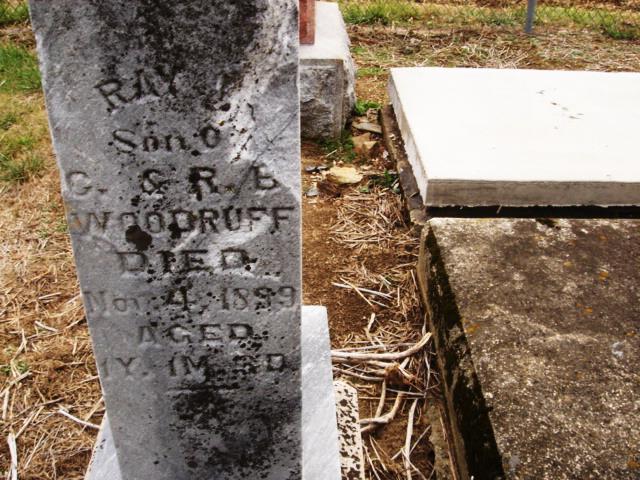 Photo by Cousin BeckyNo obit found at this time